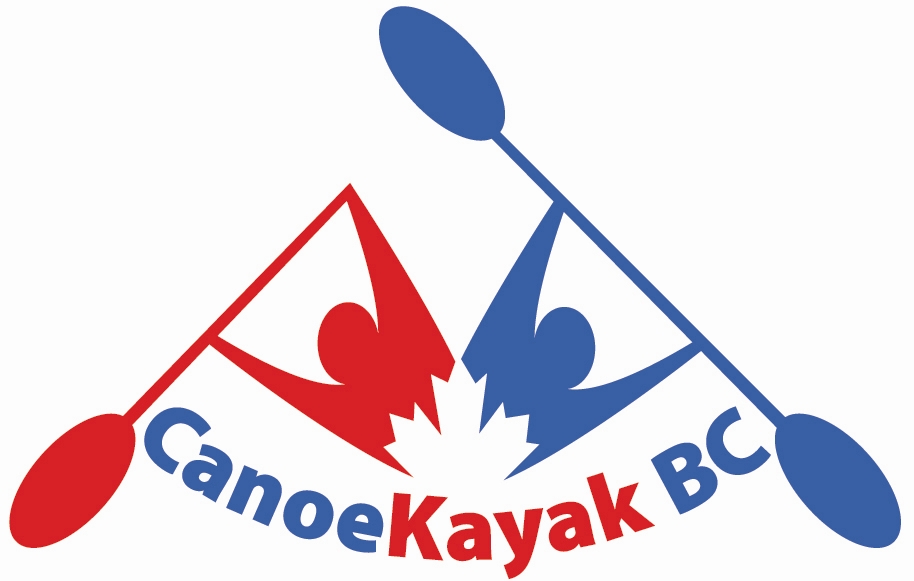 CKBC Girls Camp ChecklistCamping chairSleeping bagPillowAir Mattress*Tents will be providedEating utensilsPlate/bowlWater bottle/MugWatch(for training/alarm)Lots of clothes for all types of weatherRain gear/cold weather gear/warm weather gearRunning shoes/SandalsBug SprayBathing SuitSunscreenTowelFlashlight/headlampMoney for cafe Money for drier- $2.50/cycleMoney for shower- $1/5minToiletries Snacks (granola bars, cookies etc.)Life JacketPaddleBoatThere will be team boats available at Fort Langley Canoe Club but athletes should try and bring a single to paddle